03.02.2017											          № 179						г. СевероуральскО предоставлении разрешения на условноразрешенный вид использования земельного участкаРуководствуясь статьями 37, 39 Градостроительного кодекса Российской Федерации, Федеральным законом от 06 октября 2003 года № 131-ФЗ «Об общих принципах организации местного самоуправления в Российской Федерации», Уставом Североуральского городского округа, статьями 54, 55, 56, 57, 59 Правил землепользования и застройки города Североуральска, утвержденных решением Думы Североуральского городского округа от 28.10.2009 № 151, на основании постановления Администрации Североуральского городского округа от 22.11.2016 №1455 «О назначении проведения публичных слушаний по вопросам внесений изменений в Правила землепользования и застройки города Североуральска и предоставления разрешений на условно разрешенный вид использования земельных участков», протокола проведения публичных слушаний по вопросам внесения изменений в Правила землепользования и застройки города Североуральска и предоставления разрешений на условно разрешенный вид использования земельных участков от 11.01.2017, решения публичных слушаний от 11.01.2017, заявления Колеватовой И.Э. от 19.10.2016, протокола заседания комиссии по подготовке проекта Правил землепользования и застройки в Североуральском городском округе и проведение публичных слушаний                   от 01.02.2017, Администрация Североуральского городского округаПОСТАНОВЛЯЕТ:1. Предоставить разрешение на условно разрешённый вид использования земельного участка - «индивидуальная жилая застройка» в территориальной зоне ОДК (общественно-деловая зона комплексная) в отношении земельного участка, расположенного по адресу: Свердловская область, город Североуральск, улица Первомайская, дом 68.2. Опубликовать настоящее постановление в газете «Наше слово» и разместить на официальном сайте Администрации Североуральского городского округа.3. Контроль за исполнением настоящего постановления оставляю за собойИ. о. Главы АдминистрацииСевероуральского городского округа					  В.П. Матюшенко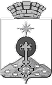 АДМИНИСТРАЦИЯ СЕВЕРОУРАЛЬСКОГО ГОРОДСКОГО ОКРУГАПОСТАНОВЛЕНИЕ